-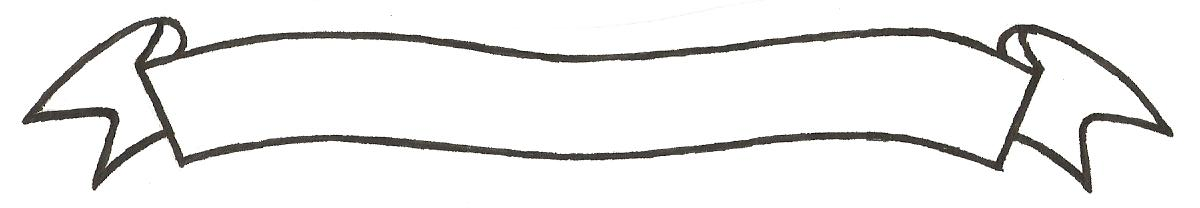 MERU UNIVERSITY OF SCIENCE AND TECHNOLOGYP.O. Box 972-60200 – Meru-Kenya. Tel: 020-2069349, 061-2309217. 064-30320 Cell phone: +254 712524293, +254 789151411 Fax: 064-30321Website: www.must.ac.ke  Email: info@must.ac.ke    University Examinations 2015/2016FOURTH YEAR, FIRST SEMESTER EXAMINATION FOR THE DEGREE OF BACHELOR OF COMMERCEBFC3478: FINANCIAL MODELLING AND FORECASTINGDATE: NOVEMBER 2015                                                                                          TIME: 2 HOURSINSTRUCTIONS: Answer question one and any other two questionsQUESTION ONE (30 MARKS)Jerusalem Ltd presented the following income statement for its period ending December 2014.Additional information:  The sales are expected to grow at 15%Variable costs are always 60% of the sales.Fixed costs are expected to grow at 10%Depreciation is charged at 3% on the book valueCurrent assets are based on 70% of gross assetsInterest is charged at 10% non-reducing.Debt repayment will be suspended to finance growth and additional capital injected.Tax rate is 35%Dividend payout ratio is 80%Current ratio is 2:1.Total assets turnover ratio is expected to improve for 35%Required:Prepare a proforma income statement and balance sheet for 2015. 			(20 Marks)Describe the basic steps in forecasting 							(6 Marks)How is sensitivity analysis different from scenario analysis?				(4 Marks)QUESTION TWO (20 MARKS)The following information relates to the demand of the drug hiss in Meru town since the year 2010.Required:Forecast the demand for the year 2009 (actual demand is provided) using the following Models Three period Moving average.								(3 Marks)Weighted moving average. (Use the weights of 0.6, 0.3)				(4 Marks)Exponential smoothing. 	(Use =0.15)						(3 Marks)List and explain the major qualitative forecasting techniques				(5 Marks)Explain any FIVE variations that may be observed in a Time series Data.		( 5Marks)QUESTION THREE (20 MARKSMusee consultants were hired by Meru County Government to establish the relationship between sales and profits of an income generating unity of the county Water Ministry. The consultants collected the information indicated below and analyzed it using Ms Excel Data Analysis tool. Mario, the lead consultant has approached you to assist him in the successful completion of the research project.Required:Sketch the data a suitable graph 								(4 Marks)Indicate the linear regression equation obtained from the regression statistics		(2 Marks)Interpret the overall performance of the model as well as the parameters			(4 Marks)Using the information provided, estimate the profits when sales are Ksh.350, million.	(3 Marks)Explain the basic assumptions underlying linear regression equation			(3 Marks)Explain FOUR components of time series analysis						(4 Marks)QUESTION FOUR (20 MARKS)The following information relates to Wazeia Traders for the year 2010.Notes:All amounts are stated in Kshs.Credit sales are collected 50% in the month the sales are made, 50% in the month following the sales. Collection from credit sales are subject to 5% discount if, payment is received in the month of sales and 2.5% if payment is received in the following month. 10% of the creditors are paid in the month of purchase while the rest are paid the following month.Required:Prepare a cash budget clearly showing the cash inflows, cash outflows and net cash flows (9 Marks)Explain briefly any SIX Limitations of budgeting						(6 Marks)Explain difference between Jury of executive opinion and Delphi method of qualitative forecasting. (5 Marks)QUESTION FIVE (20 MARKS)Nyota group of companies deal in sale of Toys in the past, it sold an average of 2, 000 toys each year. On the average each year, it sold 400 units in quarter one, 700 in quarter two, 600 in quarter three and 300 in quarter four. What will be the forecast for next year sale?				(6 Marks)The demand and forecast information of Jamii company over a 12 month period is shown in the following table. Calculate:Mean absolute deviation (MAD) 								(4 Marks)Mean absolute percentage error (MAPE)							(4 Marks)Mean square error (MSE)								(4 Marks)Running sum forecast errors (RSFE)							 (4 Marks)Tracking signal 										(4 Marks)Assuming that the control limits for the tracking signal are ± 3, what can be concluded about the quality forecast?										(4 Marks)Shs.Sales3, 750, 000Variable cost2,250, 000Fixed cost450, 000Depreciation225,000EBIT 825, 000Interest105, 000PBT720, 000Tax252, 000PAT468, 000Dividend372, 000Retained earnings93, 600YearActualForecastSachetsSachets2010252, 000254, 6002011240, 000239, 2002012258, 000257, 6002013240, 000242, 4002014246,000Kshs ‘Million’Kshs ‘Million’Kshs ‘Million’Kshs ‘Million’Kshs ‘Million’Kshs ‘Million’Kshs ‘Million’Kshs ‘Million’Kshs ‘Million’Kshs ‘Million’Kshs ‘Million’Kshs ‘Million’Sales1470420126084029403150336025202040420031501470Profits63427063105113.4100.884113.4184.8142.871.4SUMMARY OUTPUTSUMMARY OUTPUTSUMMARY OUTPUTRegression StatisticsRegression StatisticsMultiple R0.9118R Square0.8314Adjusted R Square0.8145Standard Error17.0822Observations             12ANOVAdfSSMSFSignificance     FRegression114,386.1814,386.1849.300.00Residual 102,918.01291.80Total1117,304.19CoefficientsStandard ErrortStatP-valueLower 95%Upper 95%Intercept24.997911.26752.21860.0508(0.1076)50.1034Sales0.03080.00447.02150.00000.02100.04061st July 2010 cash at bank171,000Salaries and wages estimated36, 000Interest payable on 31st August 201021,000JuneJulyAugustSeptemberEstimated Cash Sales306,000426,000462,000369,000Credit sales306,000246,000426,000366,000Purchases486,000516,000726,000546,000Other expenses Payable in monthOther expenses Payable in month66,00072,00069,000PeriodDemandForecast13,2003,04624,4003,62034,0004,19443,2004,76655,0005,25467,0005,91476,6006,48686,4007,06097,8007,634109,4008,206118,6008,780128,8009,354